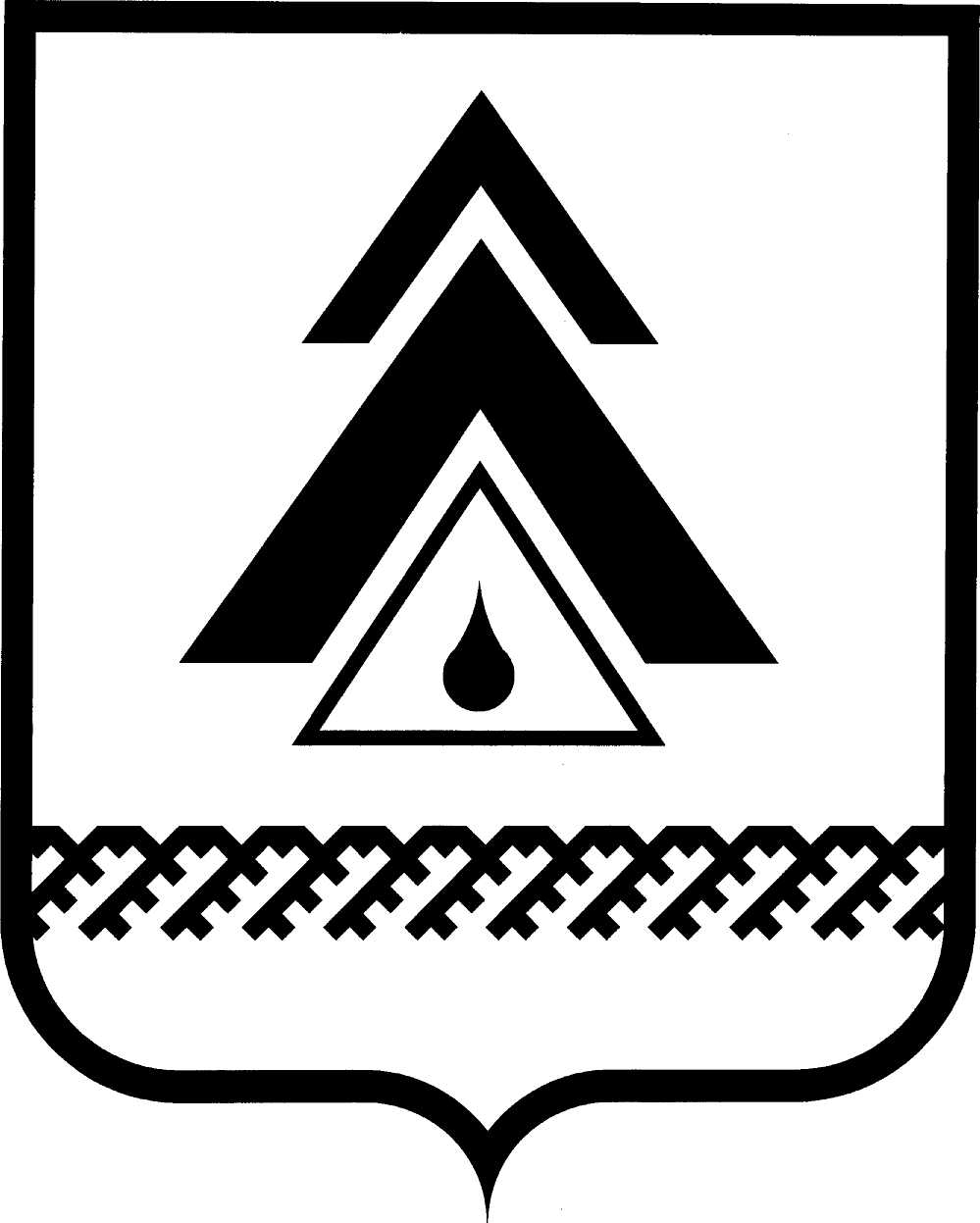 администрация Нижневартовского районаХанты-Мансийского автономного округа – ЮгрыПОСТАНОВЛЕНИЕОб установлении нормативов финансовых затрат на предоставление муниципальных услуг в сфере культурыВ соответствии с постановлением администрации района от 14.01.2011   № 53 «О порядке формирования муниципального задания в отношении муниципальных учреждений района и финансового обеспечения выполнения муниципального задания»:1. Утвердить: нормативы финансовых затрат на предоставление муниципальной услуги «Информационно-библиотечное обслуживание» согласно приложению 1;нормативы финансовых затрат на предоставление муниципальной услуги «Дополнительное образование детей в детских школах искусств» согласно приложению 2;нормативы финансовых затрат  на предоставление муниципальной услуги «Организация культурного досуга на базе учреждений культуры» согласно приложению;нормативы финансовых затрат на предоставление муниципальной услуги «Развитие местного традиционного народного художественного творчества» согласно приложению 4.2. Нормативы финансовых затрат, утвержденные постановлением, применяются при составлении бюджета района на очередной финансовый год        и плановый период.3. Управлению культуры администрации района (Н.В. Алексеёнок) в пределах утвержденных в бюджете района субсидий на финансовое обеспечение выполнения муниципального задания на оказание муниципальных услуг утвердить нормативы финансовых затрат на единицу муниципальной услуги на 2014 год и плановый период 2015−2016 годов.4. Постановление вступает в силу после его подписания и распространяется на правоотношения, возникшие с 01 января 2013 года.5. Контроль за выполнением постановления возложить на заместителя главы администрации района по социальным вопросам О.В. Липунову.Исполняющий обязанности  главы администрации района                                                       Т.А. КолокольцеваПриложение 1 к постановлениюадминистрации районаот 30.12.2013 № 2884Нормативы финансовых затрат на предоставление муниципальной услуги «Информационно-библиотечное обслуживание»Приложение 2 к постановлениюадминистрации районаот 30.12.2013 № 2884Нормативы  финансовых затрат на предоставление муниципальной услуги «Дополнительное образование детей в детских школах искусств»Приложение 3 к постановлениюадминистрации районаот 30.12.2013 № 2884Нормативы  финансовых затрат  на предоставление муниципальной услуги «Организация культурного досуга на базе учреждений культуры»Приложение 4 к постановлениюадминистрации районаот 30.12.2013 № 2884Нормативы  финансовых затрат  на предоставление муниципальной услуги «Развитие  местного традиционного народного художественного творчества»от 30.12.2013г. Нижневартовск№ 2884          Наименование учрежденийНорматив финансовых затрат (рублей) на 1 пользователя (чел.) Муниципальное автономное учреждение «Межпоселенческая библиотека»2 121Наименование учрежденийНорматив финансовых затрат (рублей) на 1 обучающегося (ед.)Муниципальное автономное образовательное учреждение дополнительного образования детей «Охтеурская детская школа искусств»97 550Муниципальное автономное образовательное учреждение дополнительного образования детей «Ваховская детская школа искусств»91 270Муниципальное автономное образовательное учреждение дополнительного образования детей «Ларьякская детская школа искусств»76 453Муниципальное автономное образовательное учреждение дополнительного образования детей «Новоаганская детская школа искусств»90 621Муниципальное автономное образовательное учреждение дополнительного образования детей «Детская школа искусств имени А.В. Ливна»66 311 Наименование учрежденийНорматив финансовых затрат (рублей) на 1 мероприятие (ед.)РМАУ «МК ДК «Арлекино»41 106РМАУ «ДК «Геолог»64 810Наименование учрежденийНорматив финансовых затрат (рублей) на 1 обучающегося (чел.)МАУ «МЦНПР»8 056